Lokale forhandlingar 2017 - KS - kap 4.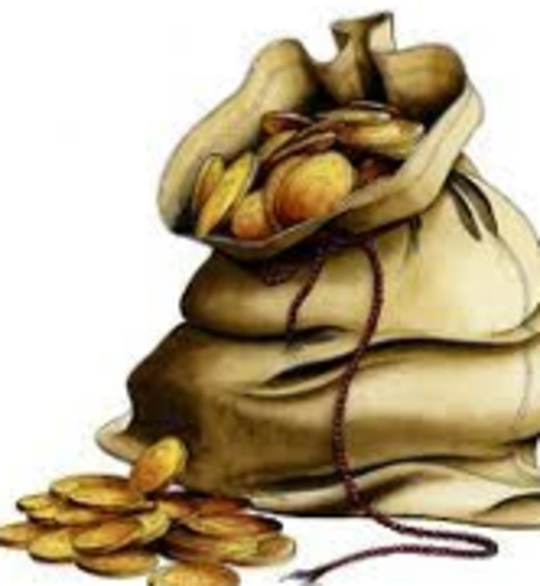 Til Fagforbundet sine medlemmar i KS område Tariffoppgjøret 2017 Sentralt tillegg som vart avtalt i fjor vert gitt frå 1. juli 2017.Sjå vedlagt tariffplakat.Informasjon om lokale forhandlingar 2017Lokale forhandlingar etter HTA kap.4 vet gjennomført innan 15.10.2017 .Det er avsett 0,9 % til lokale forhandlingar 2017 med verknad frå 01.08. Det er ikkje sentrale føringar for årets lokale forhandlingar.Det er ikkje gjennomført lokale forhandlingar etter 2014.Dette kan medføre at det i perioden har oppstått skeivheiter som må rettast opp. Dette er partane opptekne av. Andre prioriteringar kan være grupper som ikkje har vore prioritert i tidligare forhandlingar.Erfaringar frå tidlegare forhandlingar viser at det kan være vanskelig å få gjennomslag for alle krav vi får inn frå medlemmane. Forhandlingar er å gje og ta. Årets pott er liten ,så det er difor viktig å ikkje ha for store forventningar. Det er nok mange som ikkje vil få lokalt tillegg ved årets oppgjør.Krav frå medlemmane må være levert Fagforbundet avd 537 Bremanger innan mandag 21.august 2017 kl 12.00 på vedlagt skjema.Returadresse for kravskjema er: Fagforbundet avd 537 Bremanger, Rådhuset,6723 Svelgen Det kan og sendast på e-post til Hilde.larsen@bremanger.kommune.no	Når det gjeld resultat frå lokale forhandlingar er det arbeidsgjevar som skal orientere om dette.Med HelsingFagforbundet Bremanger